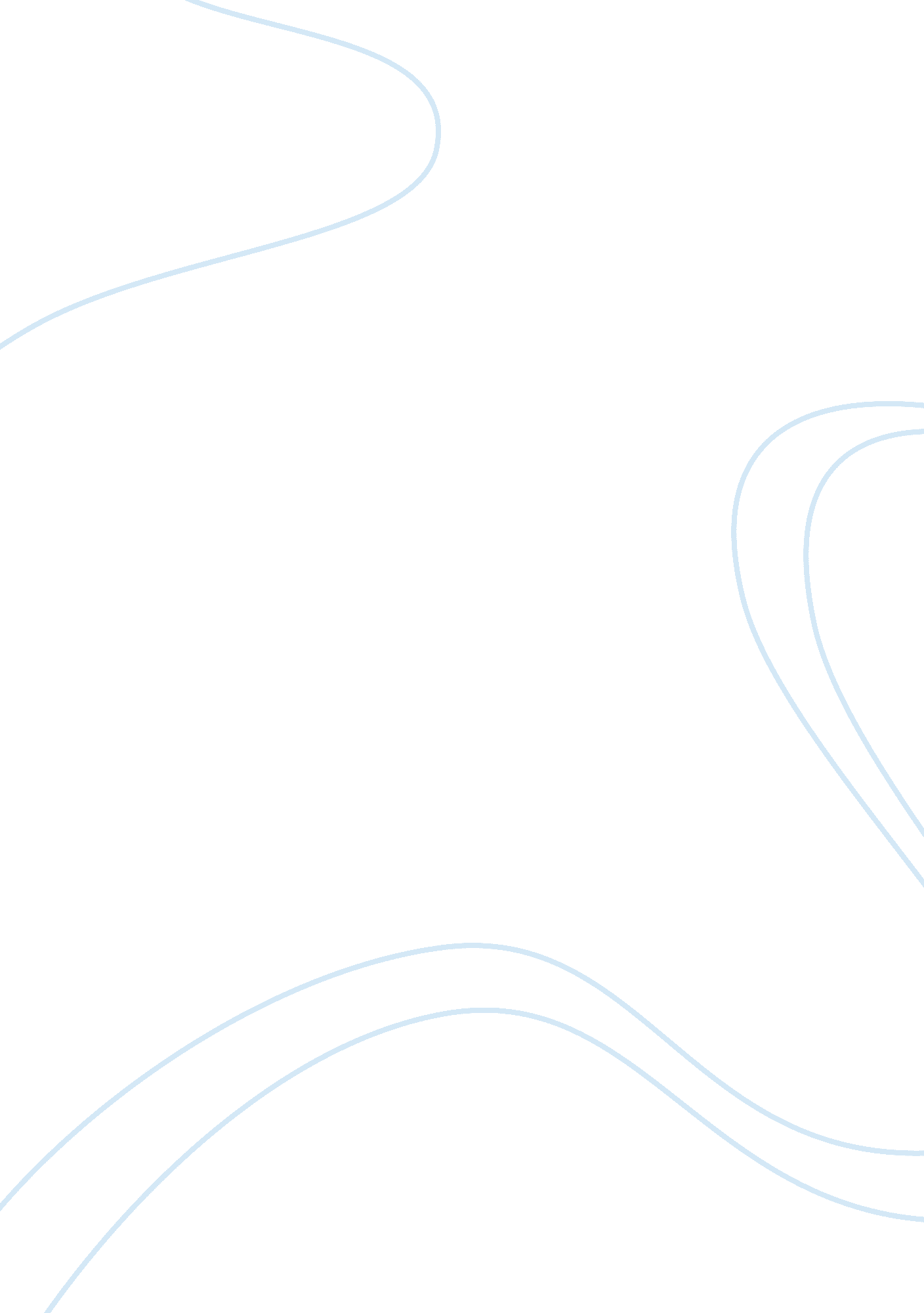 Business and the role of accounting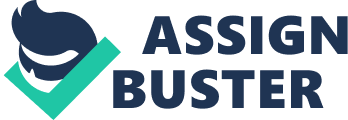 Part I A. S # Transaction Details Accounting Equation Assets = Liabilities + Equity Assets Liabilities Owner’s Equity Owner invested $6, 000 in business 
Increase 
(Cash) 
No Effect 
Increase (Owner’s Equity) 
2. 
Borrowed $2, 000 at 12% note payable for 1 year from bank 
Increase 
(Cash) 
Increase 
(Notes Payable) 
Increase 
(Interest Payable) 
No Effect 
Decrease 
(Increase in Expenses decrease Owner’s Equity by reducing profits) 
3. 
Earned $900 revenue 
(Assumption: Revenue is earned in cash) 
Increase 
(Cash) 
No Effect 
Increase 
(Increase in Revenue increase Owner’s Equity) 
4. 
Incurred $650 expenses 
(Assumption: Expense is paid in cash) 
Decrease 
(Cash) 
No Effect 
Decrease 
(Increase in Expenses decrease Owner’s Equity by reducing profits) 
5. 
Distribution to owner $25 
Decrease 
(Cash) 
No Effect 
Decrease 
(Owner’s Equity) 
B. 
The other information that can be entered into financial statements includes the notes associated with transactions for disclosure purposes; and to identify the parties involved in the transactions. 
C. 
Cats and Dogs Company 
Balance Sheet 
As on March 31, 2007 
Assets 
Liabilities and Owner’s Equity 
Cash $8, 225 
Interest Payable $ 240 
Notes Payable $2, 000 
Total Liabilities $2, 240 
Owner’s Equity $6, 000 
Net income/ (loss) ($ 15) 
Total Assets $8, 225 
Total Liabilities and Owner’s Equity $8, 225 
Notes: 
The interest payments are not payable till next year hence will not be included as expenses in arriving at retained earnings figures above. 
Cats and Dogs Company 
Income Statement 
For the month ending March 31, 2007 
Revenue……………………………………………………………………………… $900 
Expenses……………………………………………………………………………...($650) 
Interest Expense………………………………………………………………………($240) 
Gross Income …………………………………………………………………………$ 10 
Dividends paid to owner…………………………………………………………… ($ 25) 
Net Income/(Loss) ……………………………………………………………… ($ 15) 

Cats and Dogs Company 
Cash Flow Statement 
For the month ending March 31, 2007 
Cash Flow from Operating Activities 
Net Income/(Loss)($ 15) 
Add: Increase in Interest Payables $ 240 
Less: Increase in Cash($8, 225) 
Net Cash Flow from Operating Activities($8, 000) 
Net Cash Flow from Investing Activities - $0 – 
Net Cash Flow from Financing Activities 
Increase in Notes Payable$2, 000 
Net Cash Flow from Financing Activities$2, 000 
Cash and Cash Equivalent at start of period- $0 – 
Cash and Cash Equivalent at end of period($6, 000) 
Net Cash Flow $6, 000 
Cats and Dogs Company 
Statement of Changes in Equity 
For the month ending March 31, 2007 
Owner’s Activity at beginning of the period$ 0 
Additions by Owner$ 6, 000 
Net Income/ (Loss) ($ 15) 
Ending equity$ 5, 985 
Part II 
The reasoning is highly unreasonable. This is because all activities and transactions that occur before the balance sheet date must be included in the financial statements. This is required to present fair and true picture of the company’s financial position to the stakeholders. 
The International Accounting Standard number 10 ‘ Events after balance sheet date’ provides two types of events. The events that provide evidence of conditions that existed before the balance sheet date (adjusting events) and the events that indicate conditions that arose after the balance sheet date (non-adjusting events). 
For the given scenario, since the liability was incurred before the balance sheet date, hence it is an adjusting entry and must be recorded in the financial statements. 
However, the standard requires ‘ changes to financial statements due to all material adjusting entries’. If the company can justify that a $5, 000 worth of liability is not material for the company, then the company might be able to omit the recording of the event in financial statements. 